博士課程学生グローバル研究力養成道場レポート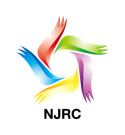 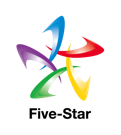 報告者　：開催場所：開催日時：Advisor ：参加学生：プログラム、コメント等自由記載欄：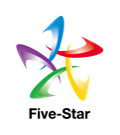 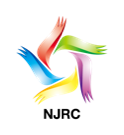 博士課程学生グローバル研究力養成道場レポート報告者　：開催場所：開催日時：Advisor ：参加学生：プログラム、コメント等自由記載欄：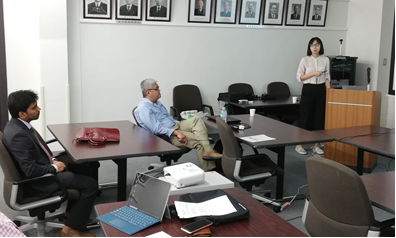 